DD 8.28 Introduction à l’économieI/ Une période agraire jusqu’en 1700 : une économie longtemps fermée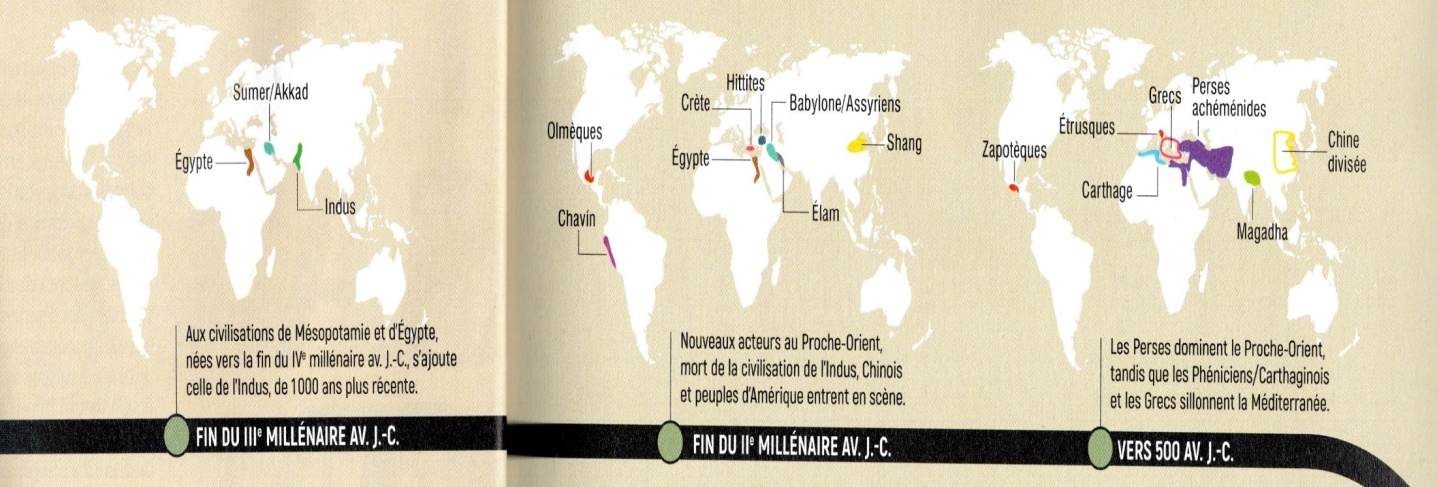 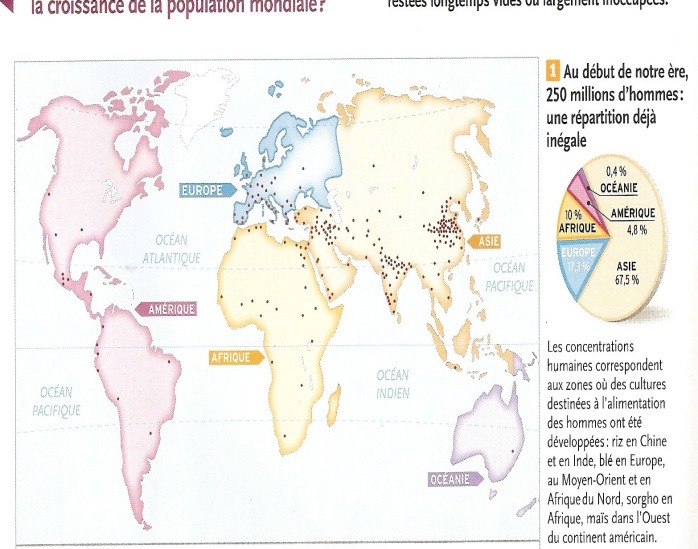 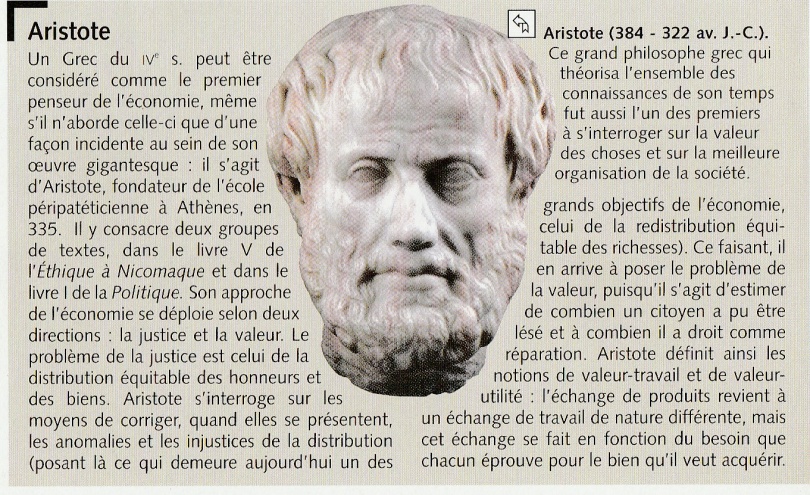 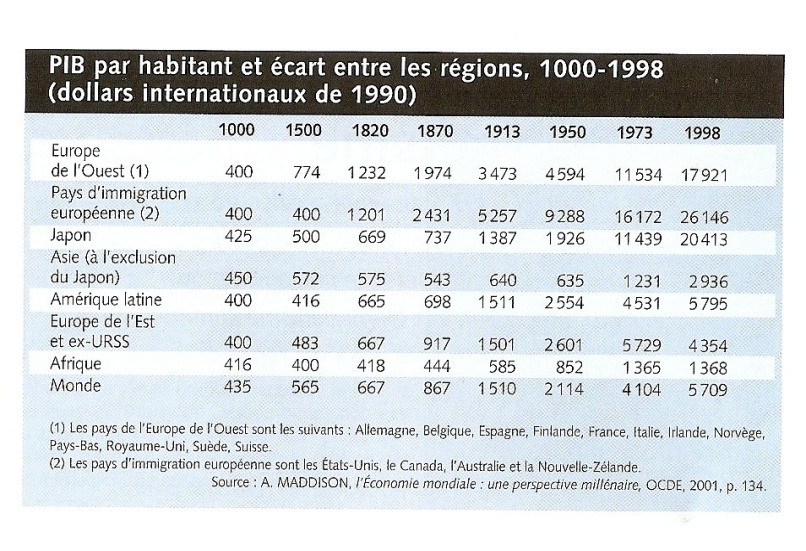 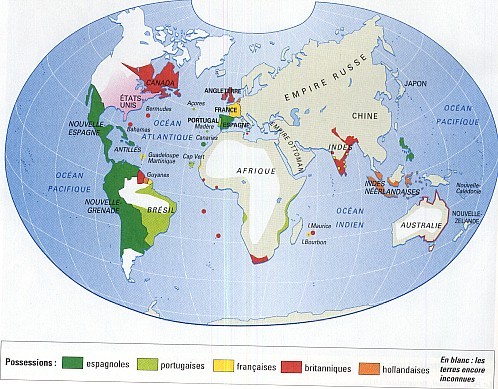 II/ Une période capitaliste depuis 1700 : innovations et essor des énergies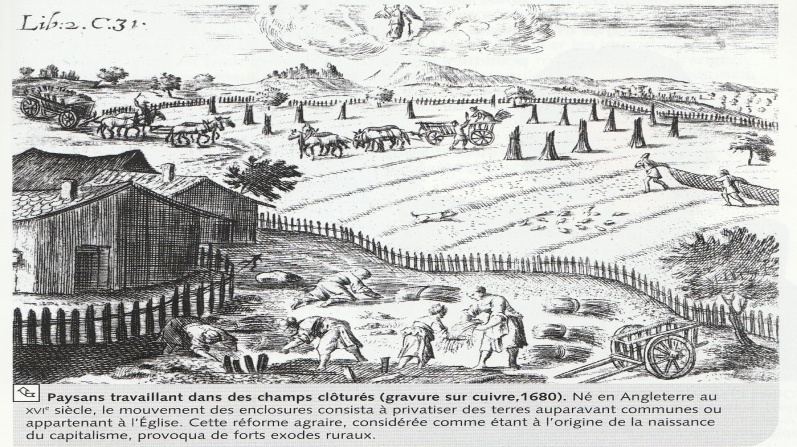 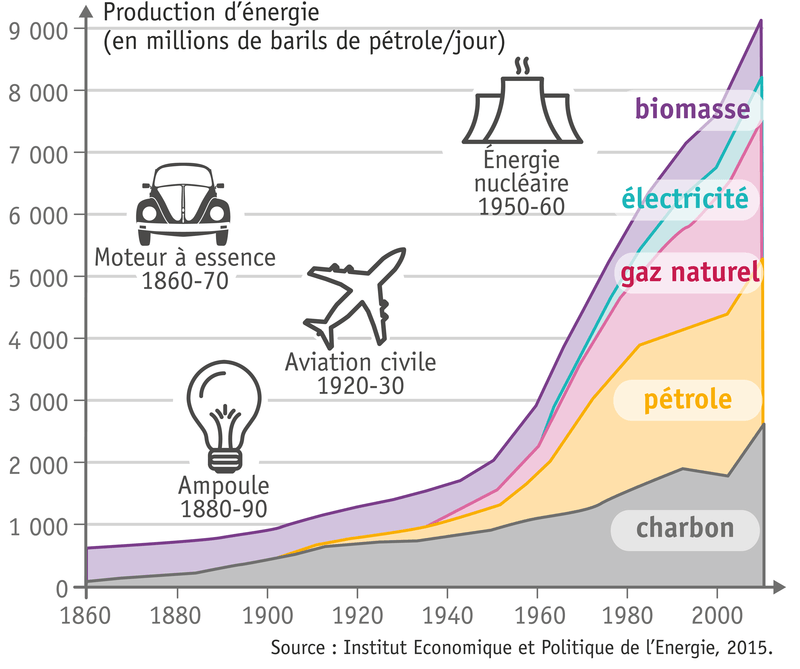 